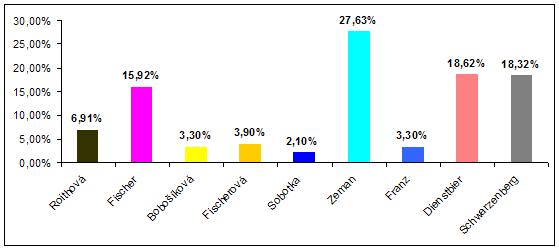 Výsledek 1. kola volby prezidenta republiky
konaného ve dnech 11. a 12. ledna 2013 ve volebním okrsku KlenovicePočet osob zapsaných do výpisu ze stálého a zvláštního seznamu celkem:467Počet voličů, kterým byly vydány úřední obálky:335Počet odevzdaných úředních obálek:335Počet platných hlasů ve volebním okrsku celkem:333Účast ve volbách v %:71,73kandidátstranapočet hlasůhlasy v %MUDr. Zuzana Roithová, MBAKřesťanská a demokratická unie - Československá strana lidová236,91Ing. Jan Fischer, CSc.bez politické příslušnosti5315,92Ing. Jana BobošíkováSUVERENITA - Blok Jany Bobošíkové113,30Taťána FischerováKlíčové hnutí133,90MUDr. Přemysl SobotkaObčanská demokratická strana72,10Ing. Miloš ZemanStrana Práv Občanů ZEMANOVCI9227,63Prof. JUDr. Vladimír Franzkandidát je bez politické příslušnosti113,30Jiří DienstbierČeská strana sociálně demokratická6218,62Karel SchwarzenbergTOP 096118,32